First
Last 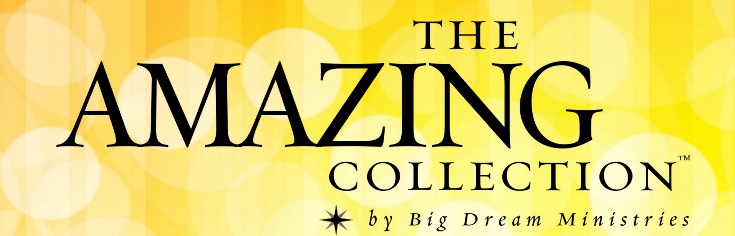 First
Last First
Last First
Last First
Last First
Last First
Last First
Last 